AZ ELSŐ VILÁGHÁBORÚ (1914-1918) KÉPEKBEN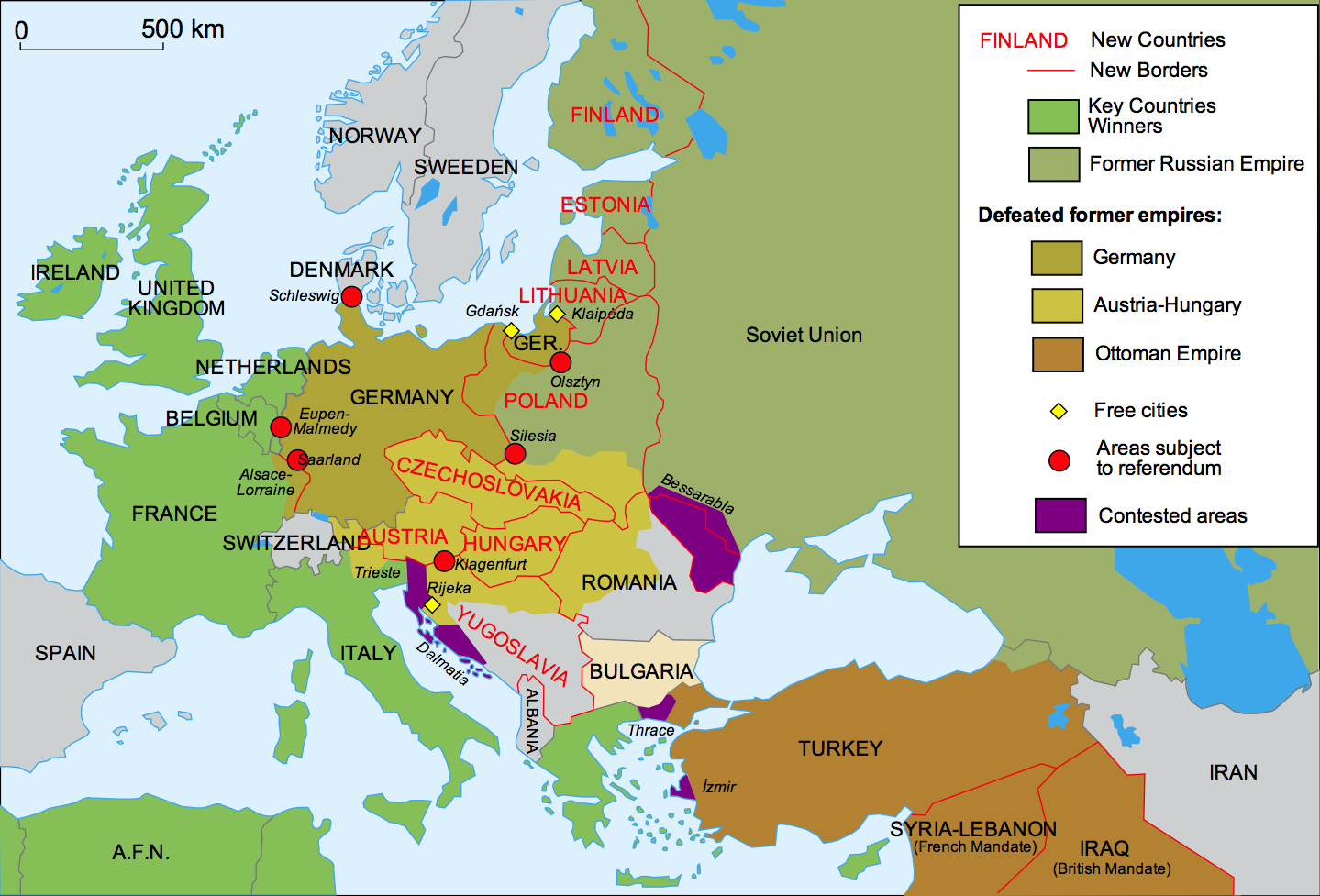 1. Európa határai a háború előtt és után (piros vonalak).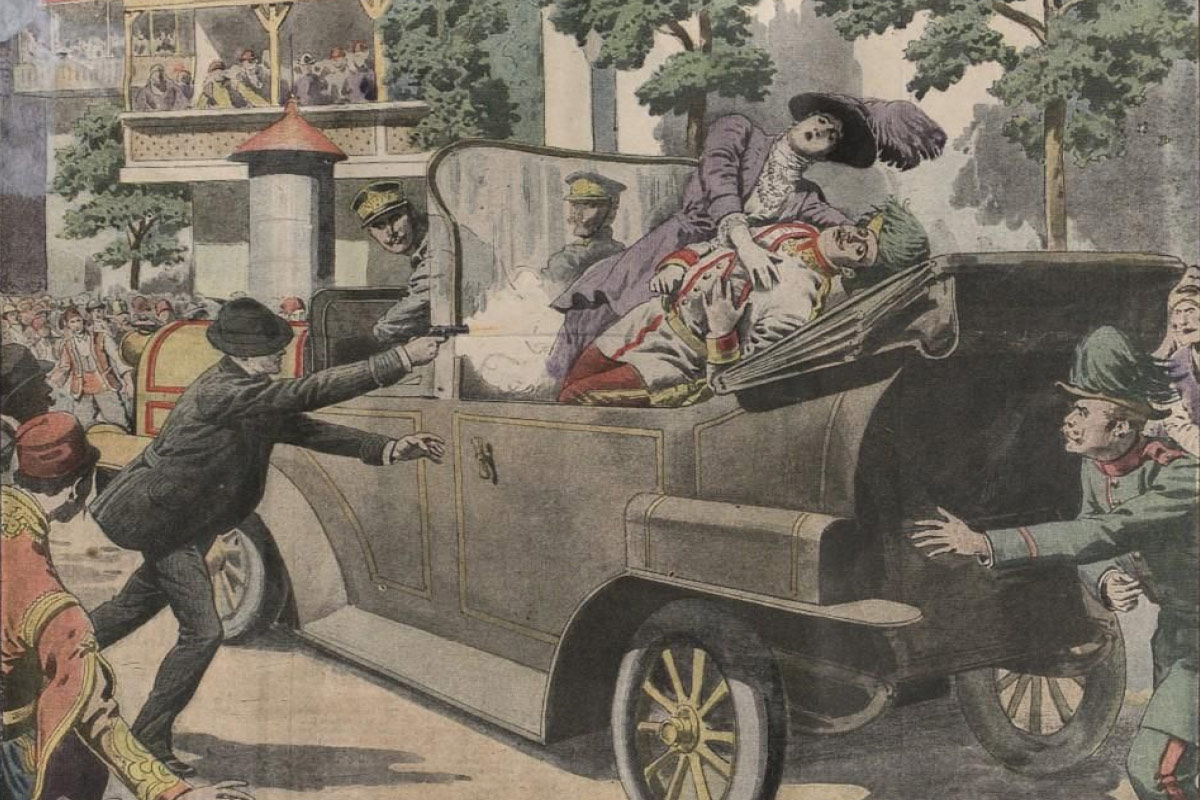 2. Ferenc Ferdinánd és felesége meggyilkolása Szarajevóban.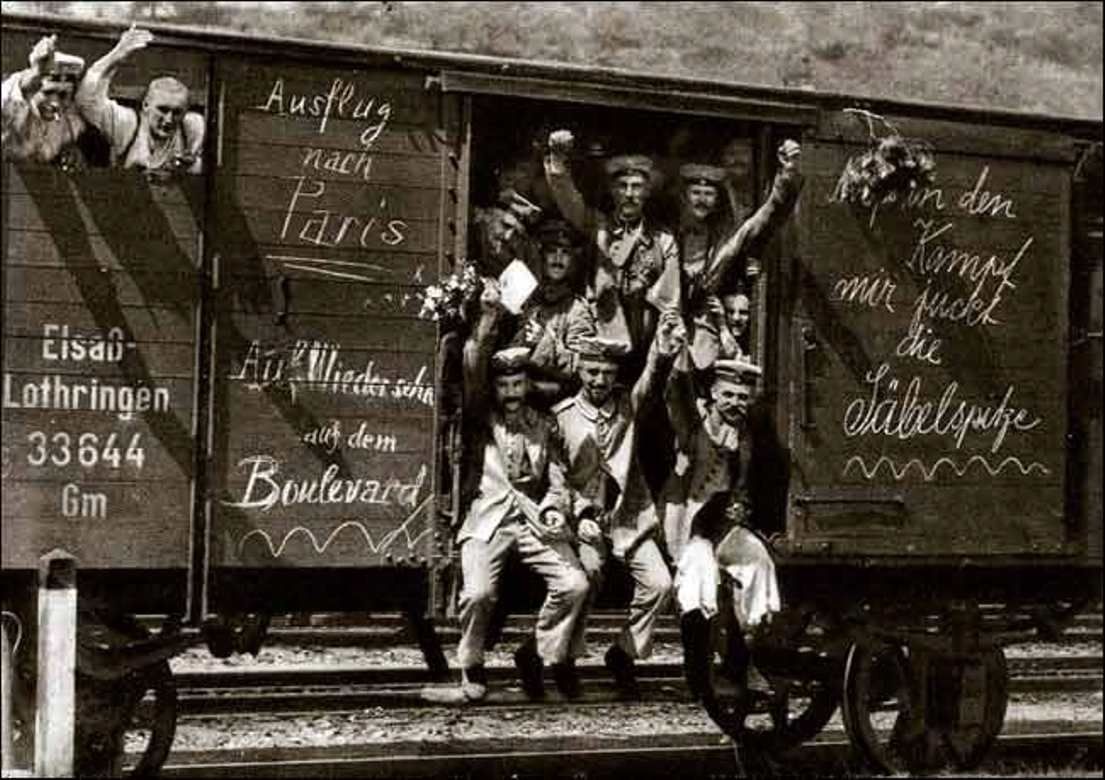 3. A háború elején a csapatok lelkesen indultak a frontra.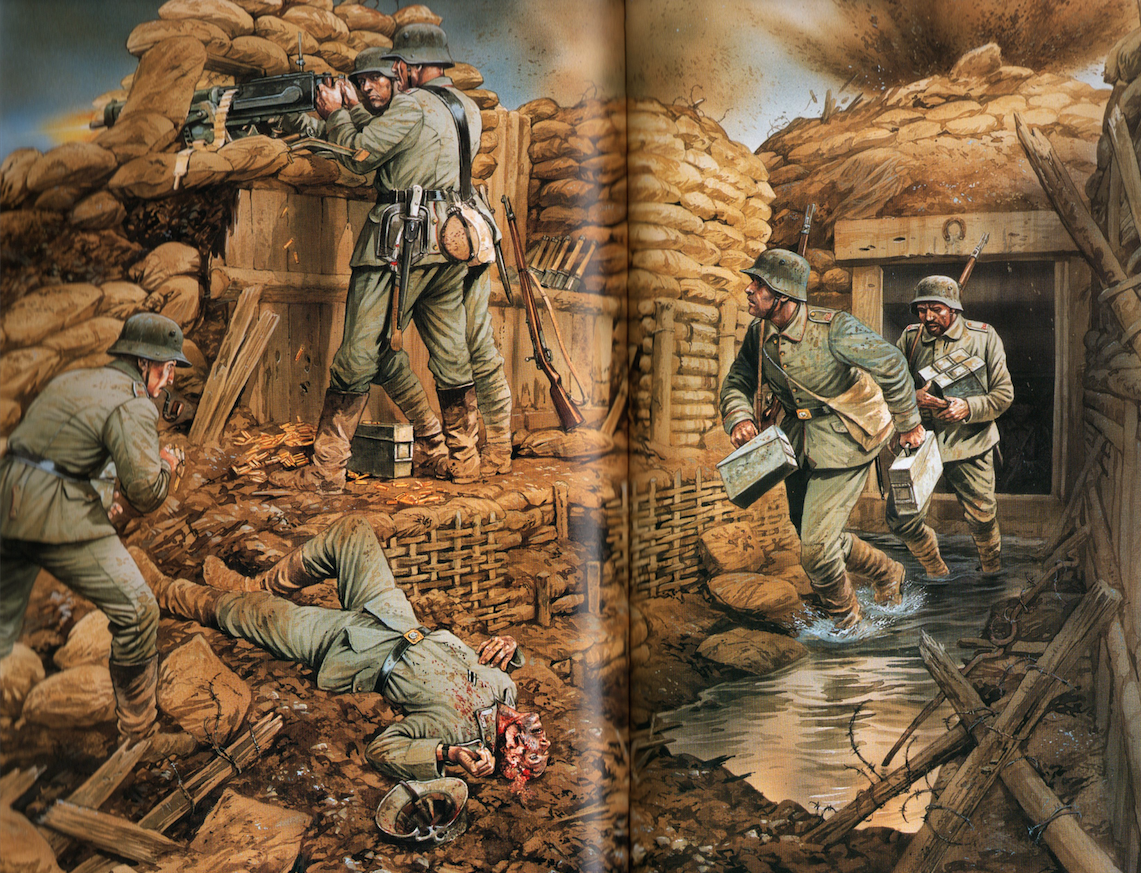 4. A fronton hamarosan kialakult az állóháború, amely évekik tartott.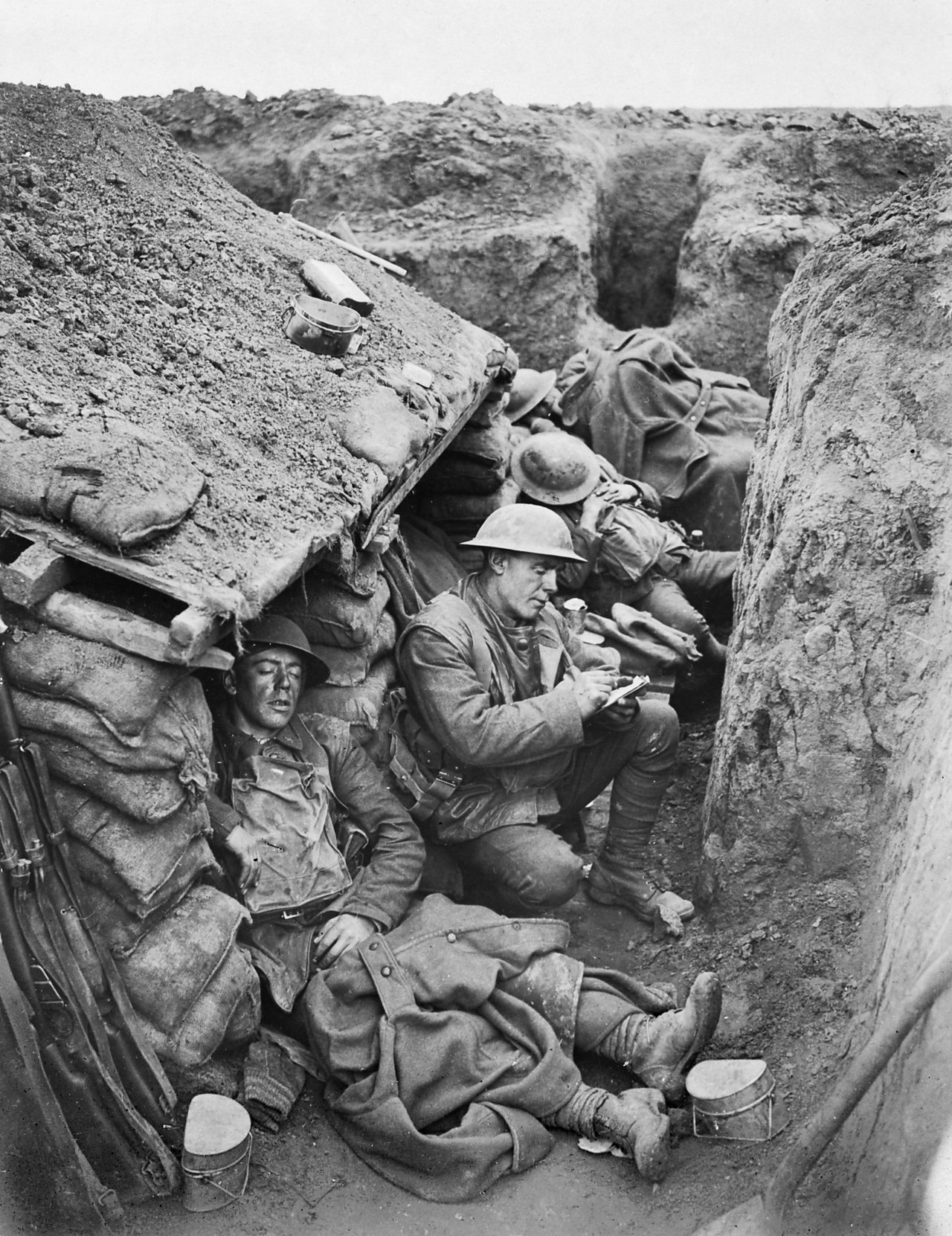 5. A katonák lövészárkok kilométeres rendszerében éltek.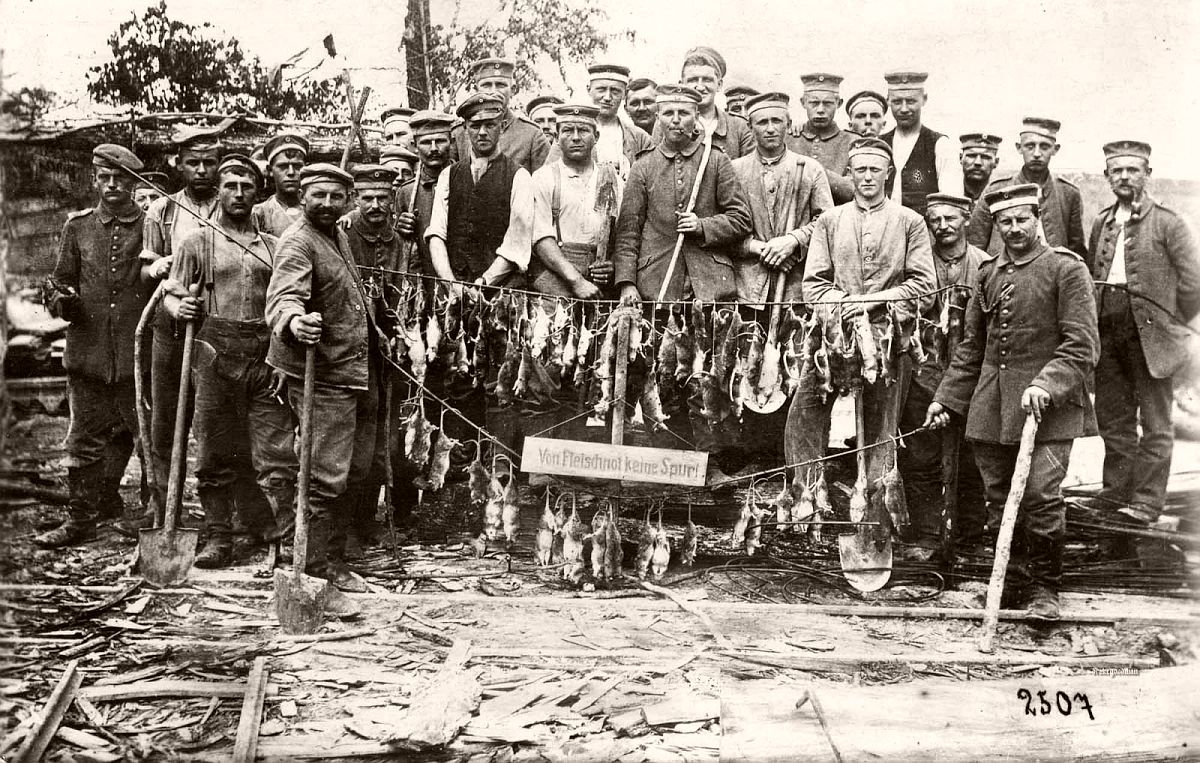 6. A patkányok milliói ellen rendszeresen irtóakciókat rendeztek.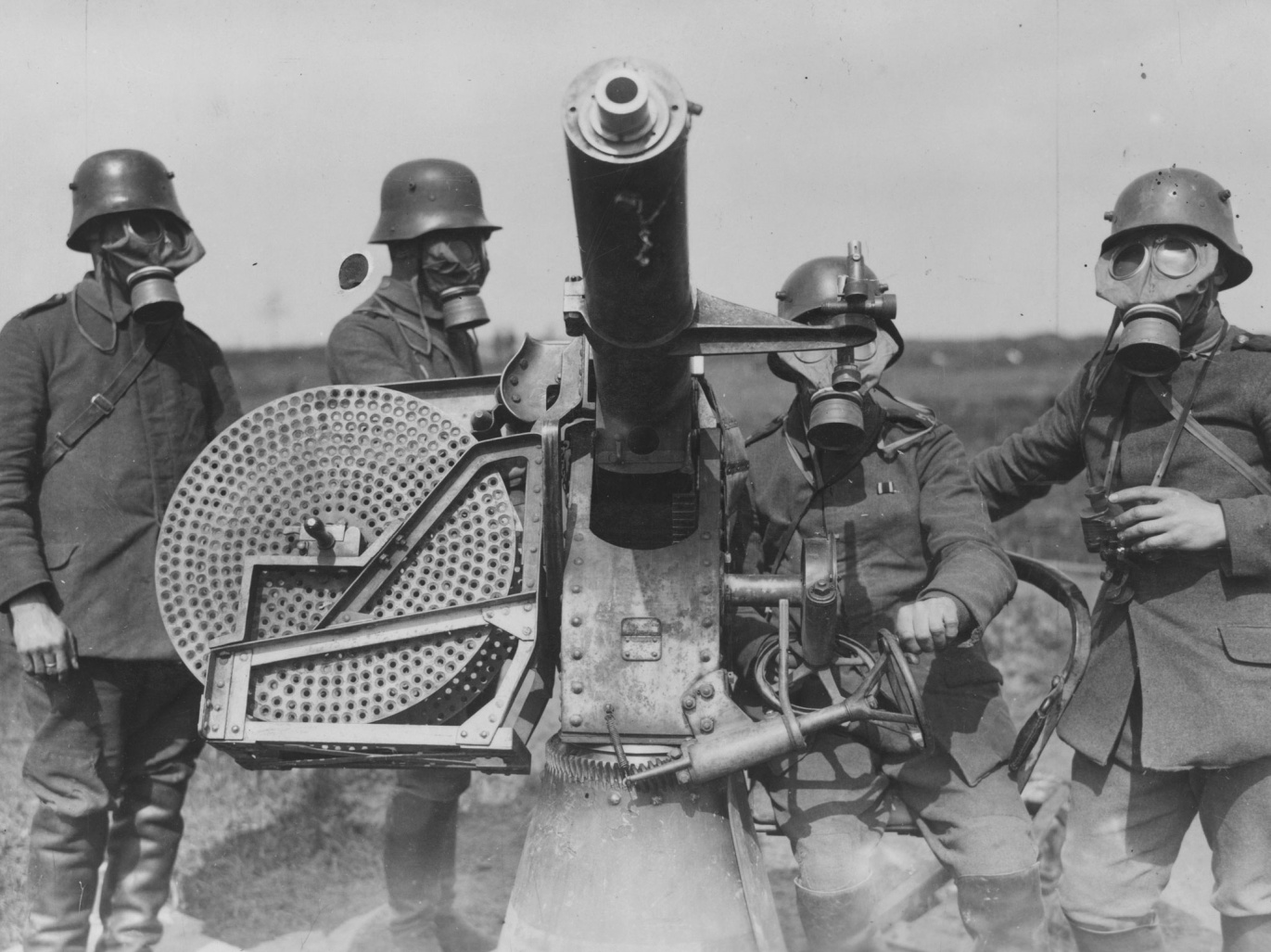 7. A gépesített gyilkoláshoz új fegyvereket fejlesztettek ki.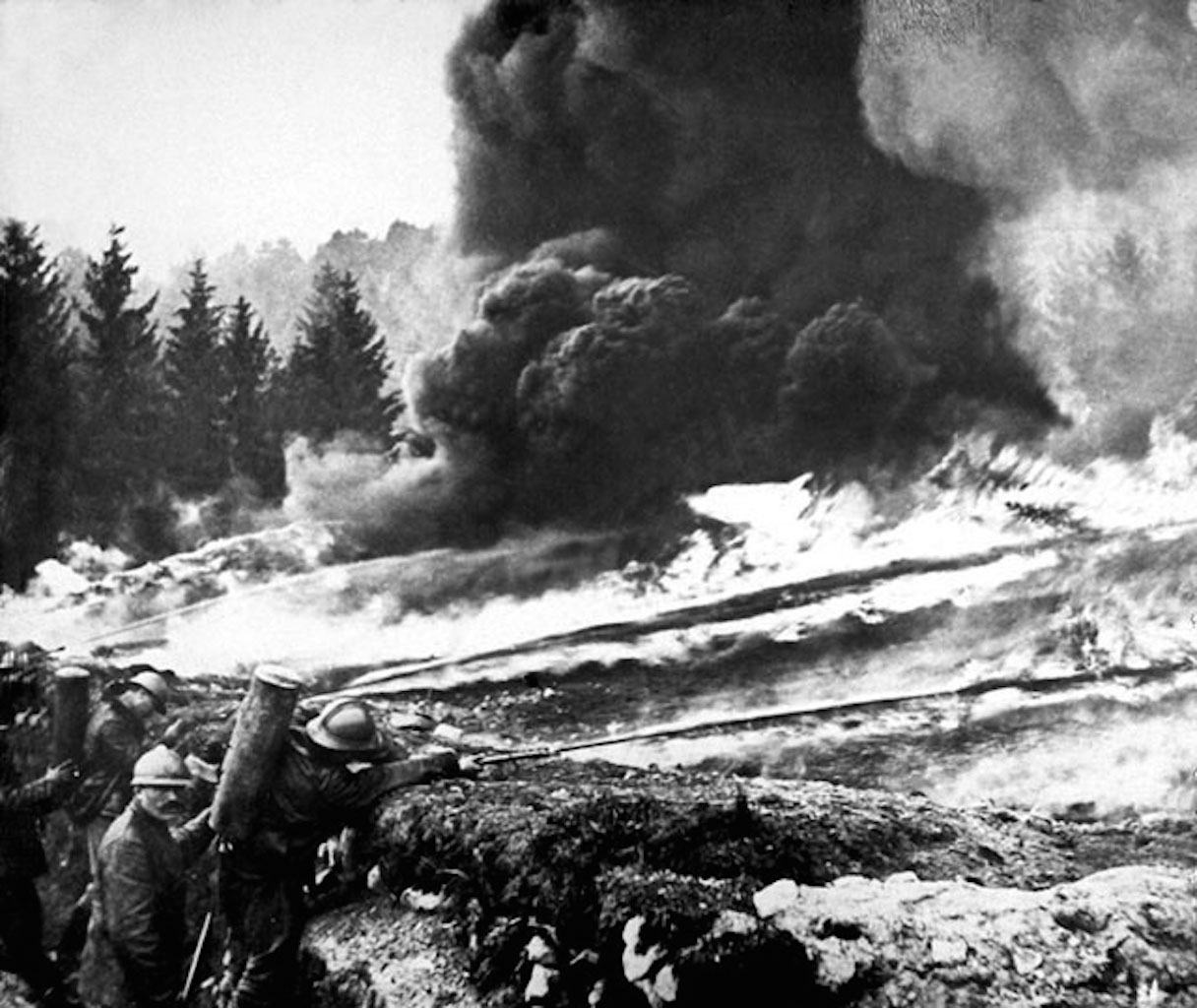 8. A lángszórókat sokféle módon vetették be az ellenség ellen.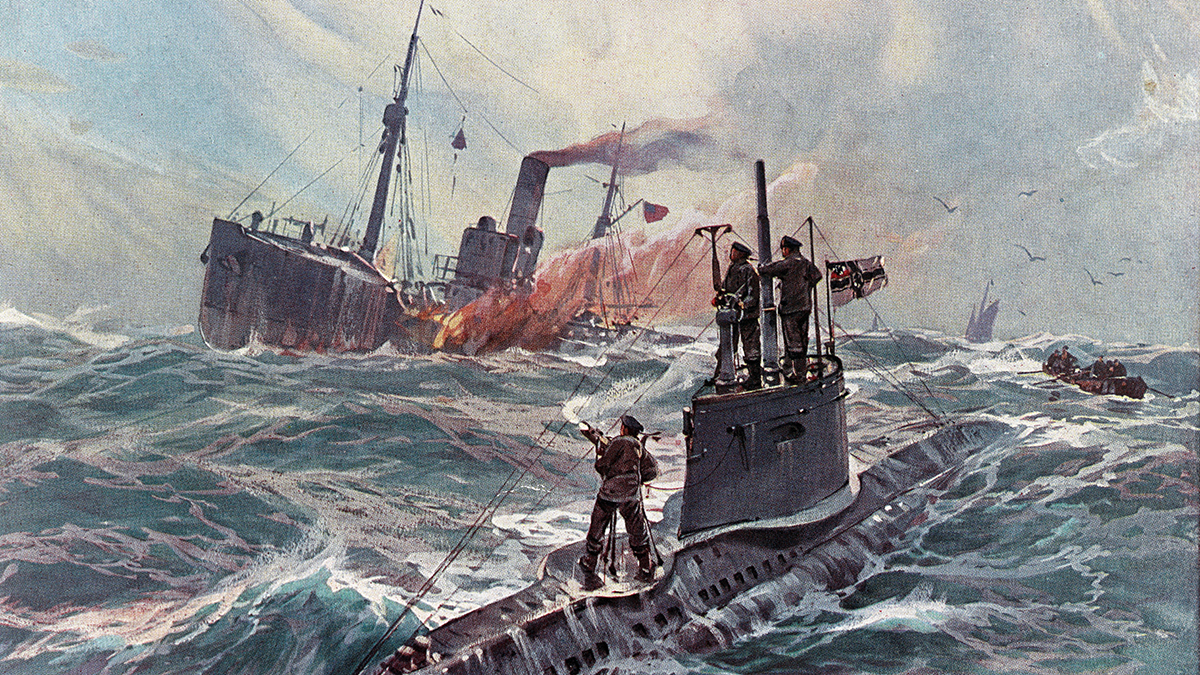 9. A német tengeralattjárók katonai és civil hajókat is elsüllyesztettek.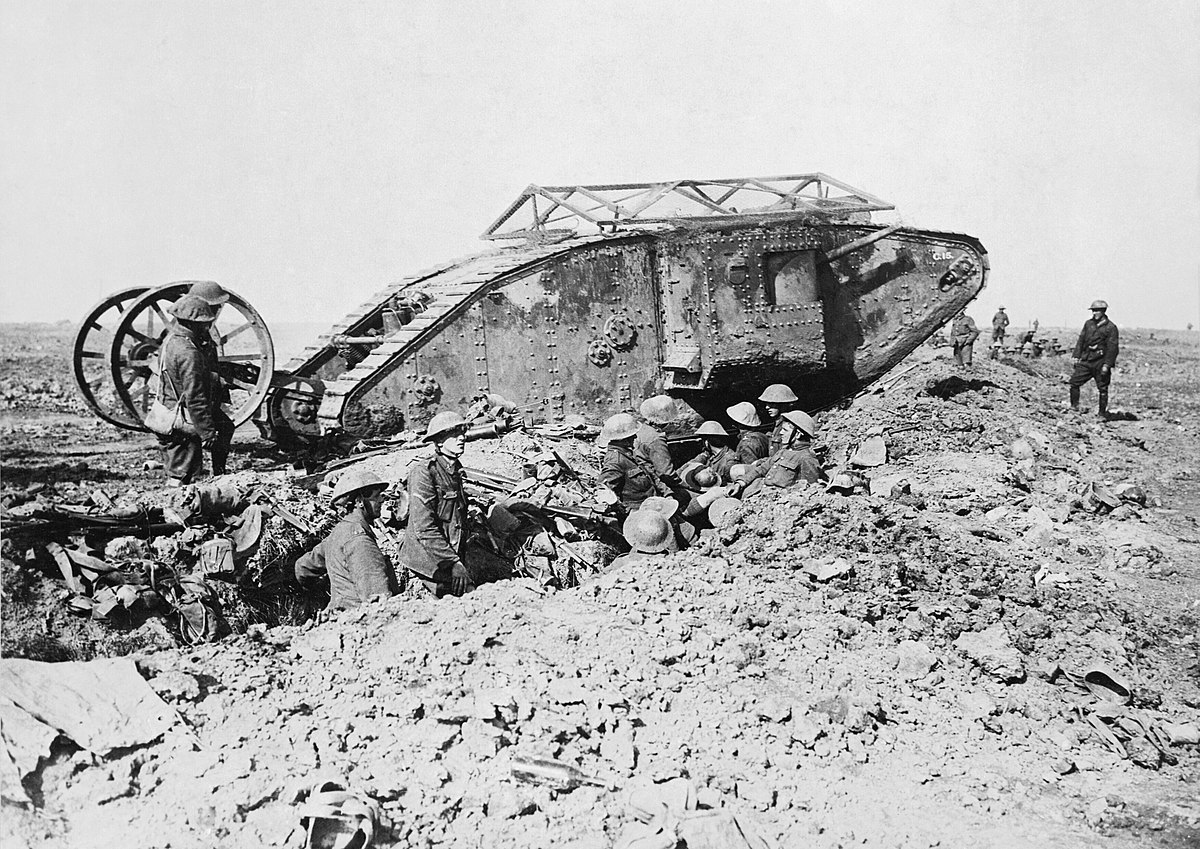 10. Új találmány volt a tank is.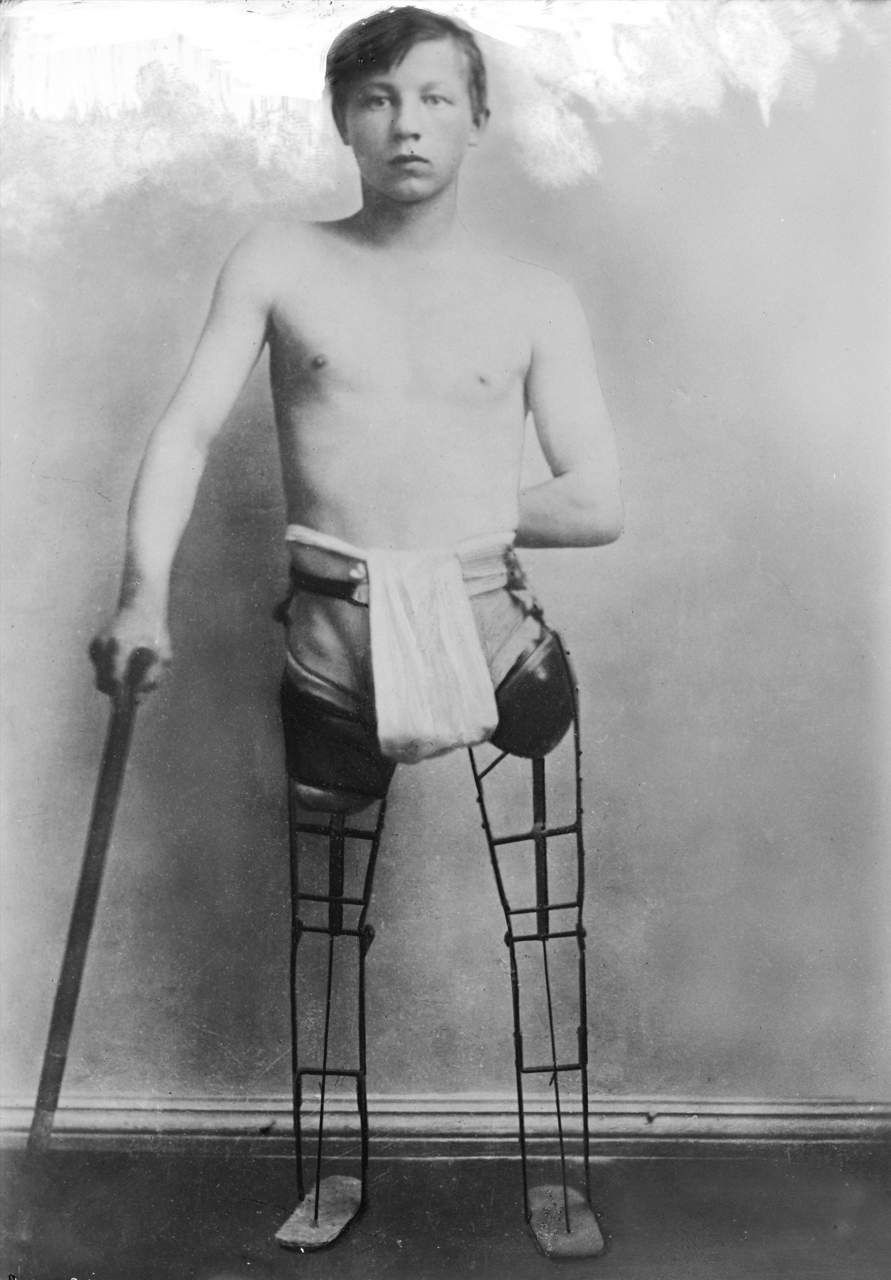 11. A több millió halott mellett tömegesen tértek haza a súlyosan sérült rokkantak.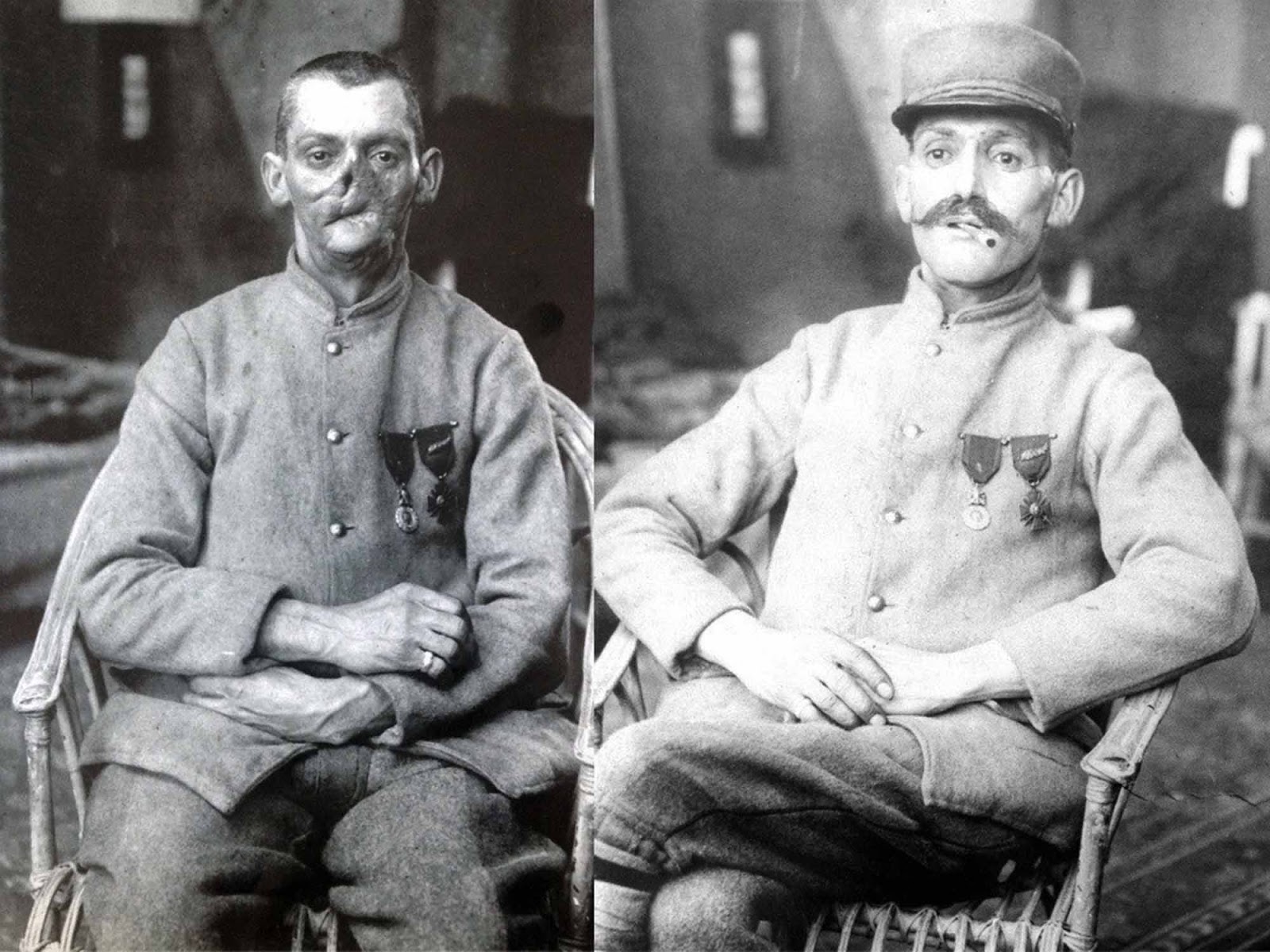 12. A rengeteg arcsérülés miatt nagyot fejlődött a plasztikai sebészet és maszkkészítés.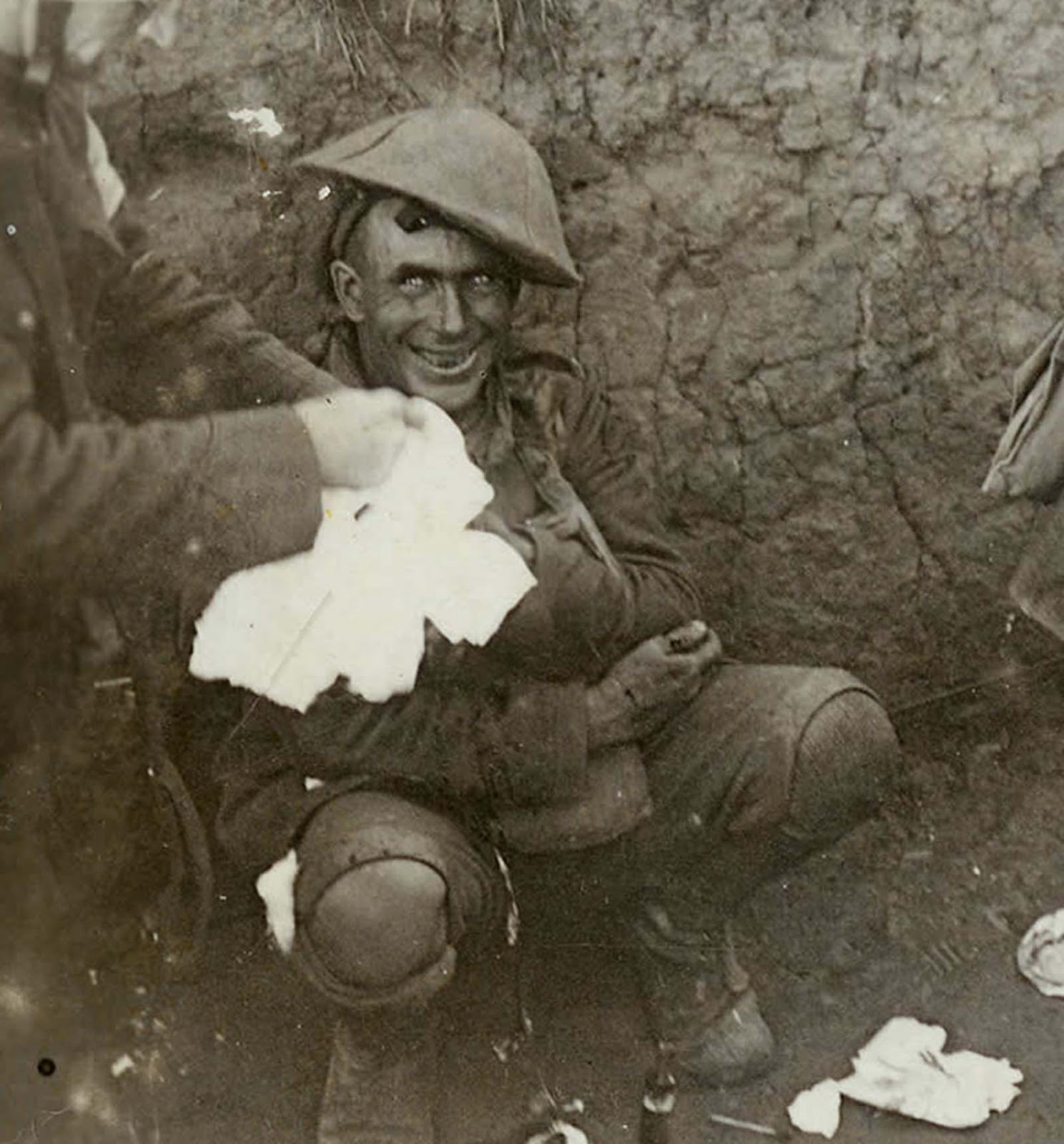 13. A szellemi sérültek és megőrültek száma hatalmas volt.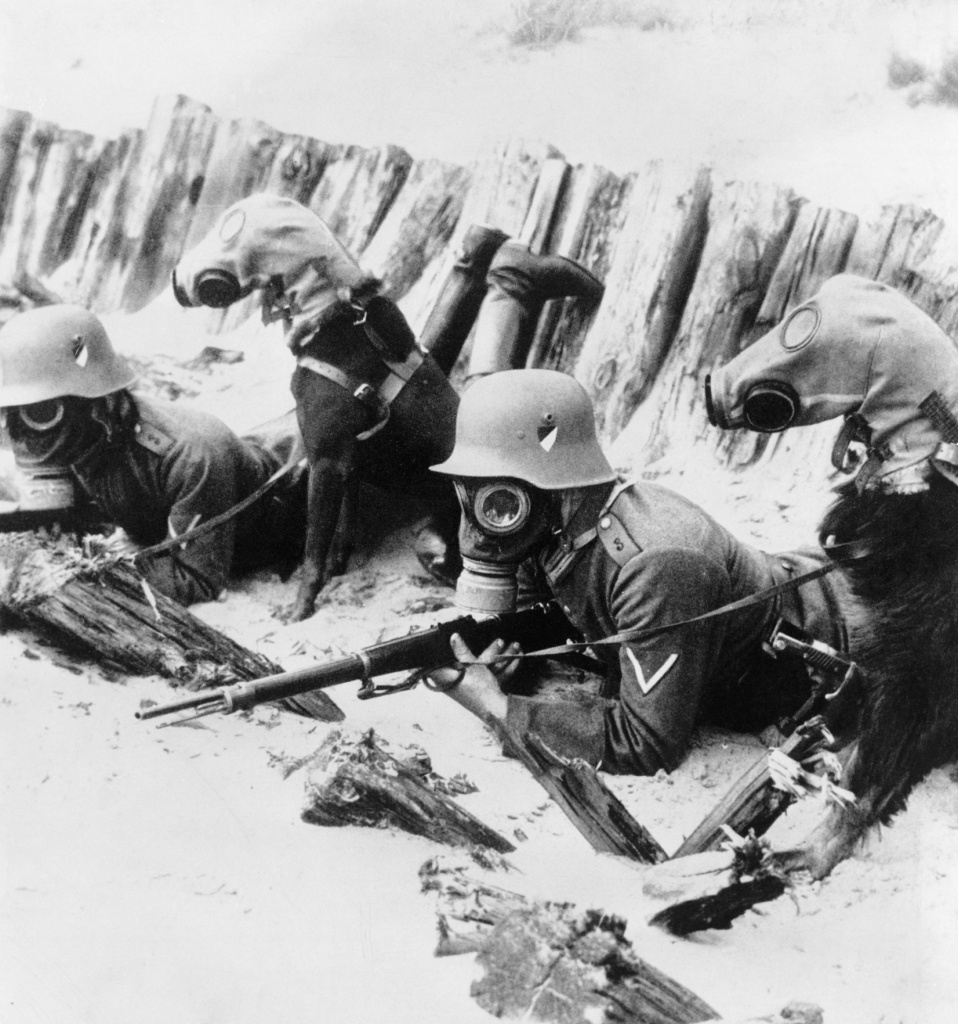 14. A gáztámadások ellen kifejlesztették a gázmaszkot.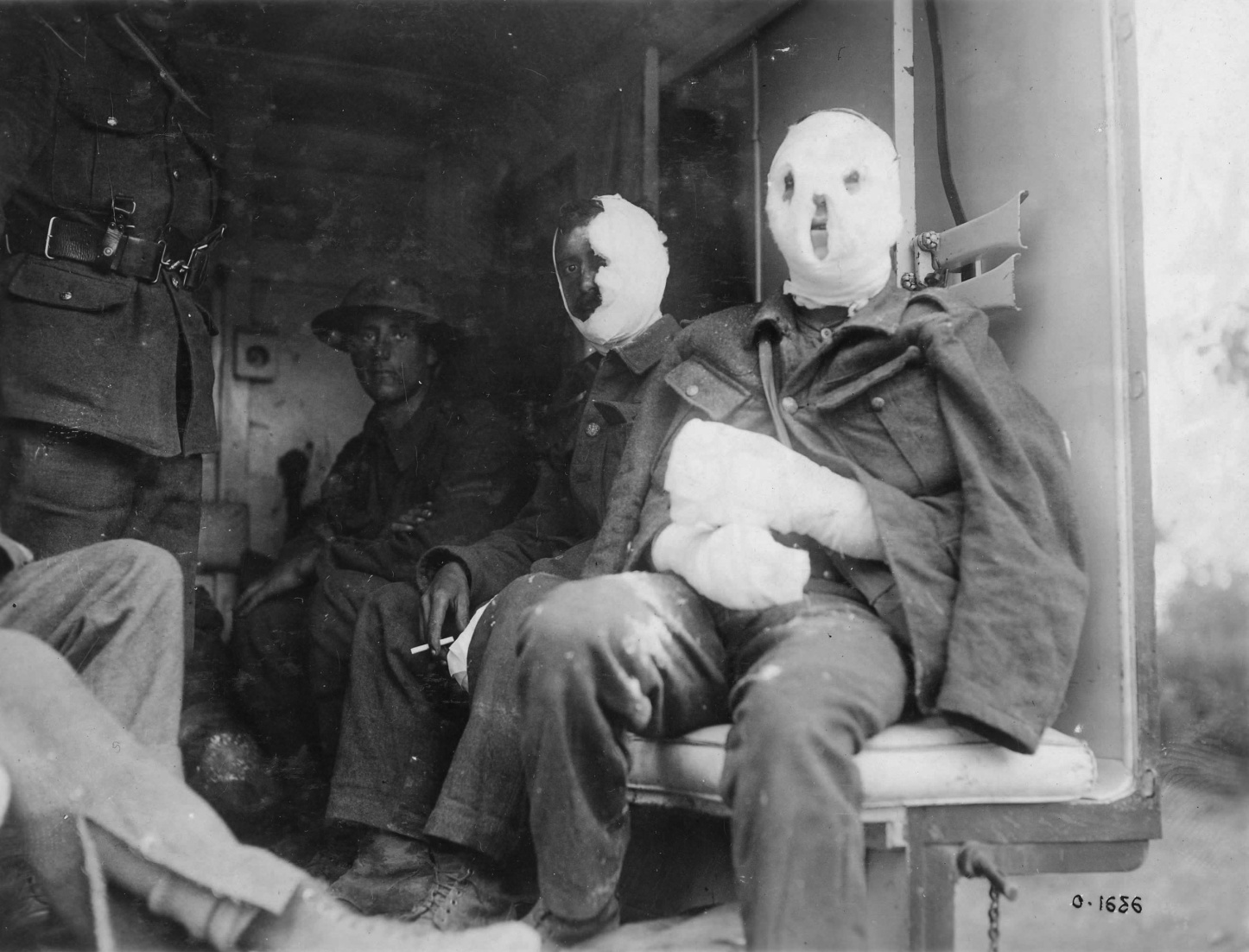 15. A mérges gáz szétmarta a légzőszerveket és leégette a bőrfelületeket.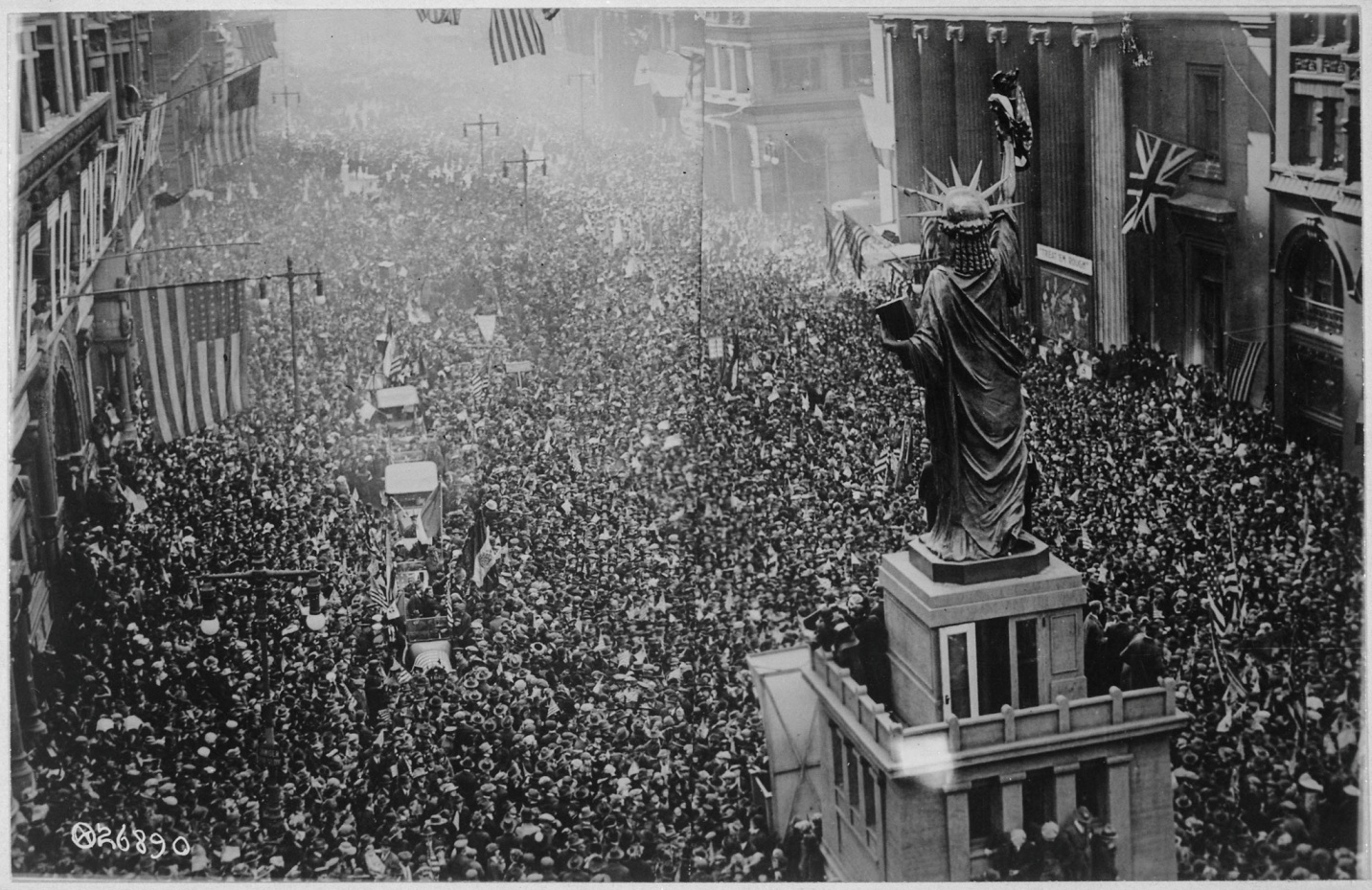 16. A háború végén nagy ünnepségeket tartottak (pl. New York).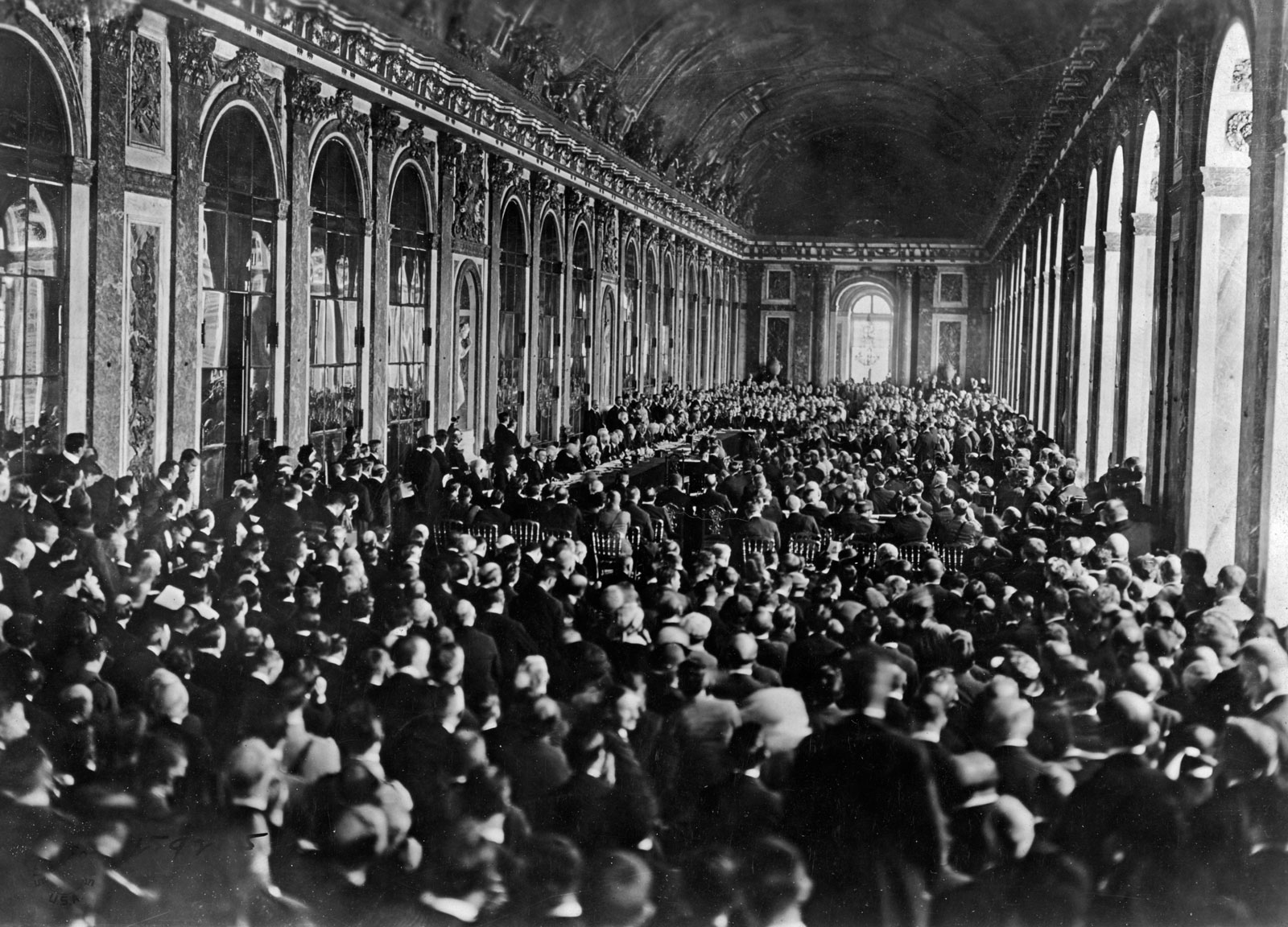 17. A békeszerződéseket Párizsban irták alá (Versailles-i palota).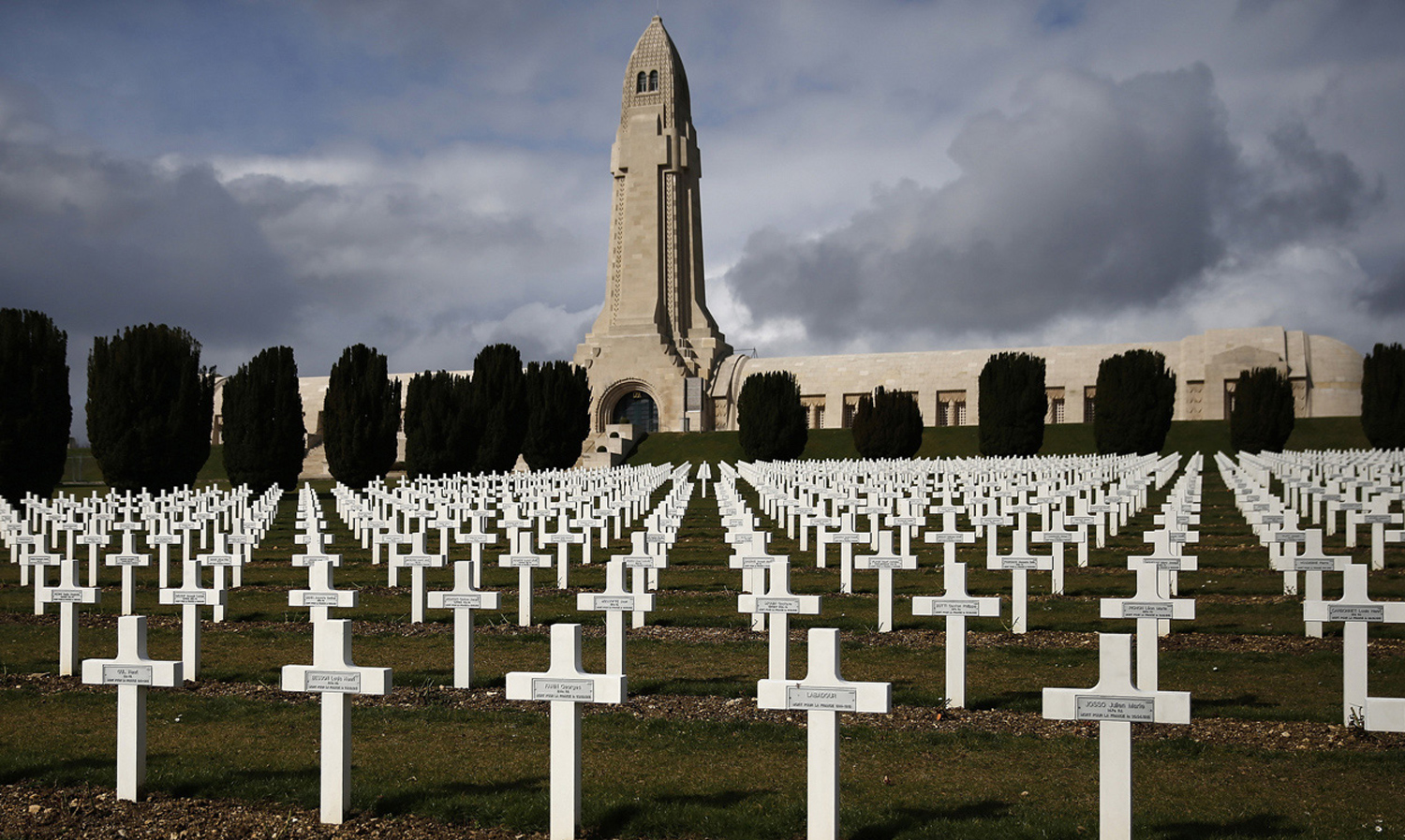 18. A katonai temetők és tömegsírok közelében hatalmas emlékművek épültek.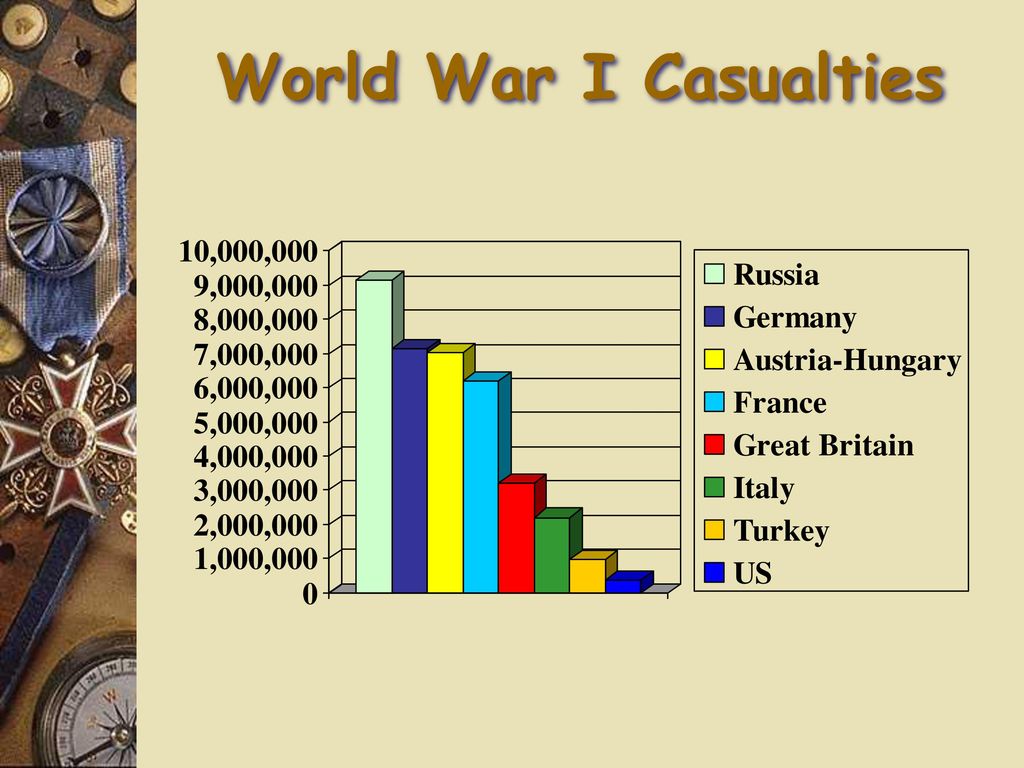 19. A háborús áldozatok száma országonként.